от 26 апреля 2024 г. № 236Об утверждении схемы водоснабжения и водоотведения Шулкинского сельского поселения Оршанского муниципального района Республики Марий Эл на период до 2035 годаВ соответствии с Федеральным законом от 06.10.2003 года №131-ФЗ «Об общих принципах организации местного самоуправления в Российской Федерации», руководствуясь Федеральным законом от 07.12.2011 года          № 416-ФЗ «О водоснабжении и водоотведении», администрация Оршанского муниципального района Республики Марий Элп о с т а н о в л я е т:1. Утвердить прилагаемую схему водоснабжения и водоотведения  Шулкинского сельского поселения Оршанского муниципального района Республики Марий Эл на период до 2035 года.2. Разместить настоящее постановление на странице администрации Оршанского муниципального района Республики Марий Эл в информационно-телекоммуникационной сети «Интернет» официального интернет – портала Республики Марий Эл.3. Контроль за исполнением настоящего постановления возложить на первого заместителя главы администрации Оршанского муниципального района Республики Марий Эл Михеева И.П. 4. Настоящее постановление вступает в силу со дня его подписания.	Глава администрации       Оршанскогомуниципального района                                                                     А.Плотников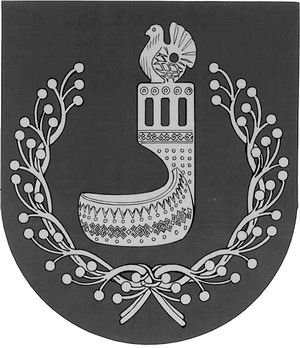 МАРИЙ ЭЛ РЕСПУБЛИКЫНОРШАНКЕ МУНИЦИПАЛЬНЫЙ РАЙОНЫН АДМИНИСТРАЦИЙЖЕПУНЧАЛАДМИНИСТРАЦИЯОРШАНСКОГО МУНИЦИПАЛЬНОГО РАЙОНАРЕСПУБЛИКИ МАРИЙ ЭЛПОСТАНОВЛЕНИЕ